АДМИНИСТРАЦИЯ ВОРОБЬЕВСКОГО 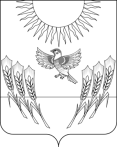 МУНИЦИПАЛЬНОГО РАЙОНА ВОРОНЕЖСКОЙ ОБЛАСТИП О С Т А Н О В Л Е Н И Еот  27 февраля 2018г. №	138  		    	            с. Воробьевка Об утверждении порядка взаимодействия при подготовке, заключении, реализации и проведении мониторинга реализации соглашений о муниципально-частном партнерствеВ целях реализации Федерального закона от 13.07.2015 N 224-ФЗ «О государственно-частном партнерстве, муниципально-частном партнерстве в Российской Федерации и внесении изменений в отдельные законодательные акты Российской Федерации», а также обеспечения взаимодействия и координации деятельности структурных подразделений администрации Воробьевского муниципального района при подготовке проектов муниципально-частного партнерства, принятии решений о реализации проектов муниципально-частного партнерства и осуществлении мониторинга реализации соглашений о муниципально-частном партнерстве администрация Воробьевского муниципального  района п о с т а н о в л я е т :1. Утвердить прилагаемый Порядок взаимодействия при подготовке, заключении, реализации и проведении мониторинга реализации соглашений о муниципально-частном партнерстве.2. Контроль за исполнением настоящего постановления оставляю за собой.Глава администрациимуниципального  района 						М.П.Гордиенко Утвержденпостановлением администрации Воробьевского муниципального района от _________ N ____ПОРЯДОКвзаимодействия при подготовке, заключении, реализации и проведении мониторинга реализации соглашений о муниципально-частном партнерстве1. Общие положения1.1. Настоящий Порядок взаимодействия при подготовке, заключении, реализации и проведении мониторинга реализации соглашений о муниципально-частном партнерстве (далее - Порядок) регламентирует вопросы взаимодействия и координации деятельности структурных подразделений администрации Воробьевского муниципального района при подготовке проектов муниципально-частного партнерства, принятии решений о их реализации, осуществлении мониторинга реализации соглашений о муниципально-частном партнерстве и контроле за исполнением соглашений о муниципально-частном партнерстве.1.2. Под отраслевыми структурными подразделениями администрации Воробьевского муниципального района (далее - отраслевое структурное подразделение) в целях настоящего Порядка понимаются: отдел по строительству, архитектуре, транспорту и ЖКХ; отдел по образованию; отдел по культуре и туризму.На основании постановления администрации Воробьевского муниципального района функции отраслевого структурного подразделения в сфере муниципально-частного партнерства могут быть возложены на иные структурные подразделения администрации Воробьевского муниципального района.1.3. К полномочиям отраслевых структурных подразделений, функциями и задачами которых является реализация предмета соглашения о муниципально-частном партнерстве, относятся:- подготовка предложения о реализации проекта муниципально-частного партнерства;- подготовка решения о реализации проекта муниципально-частного партнерства (включая подготовку и согласование публичному партнеру конкурсной документации для проведения конкурса на право заключения соглашения о муниципально-частном партнерстве).- осуществление контроля за реализацией соглашения о муниципально-частном партнерстве;- осуществление мониторинга реализации соглашения о муниципально-частном партнерстве;- осуществление иных полномочий, предусмотренных настоящим Порядком, другими муниципальными правовыми актами.1.4. К полномочиям отдела по экономике и управлению муниципальным имуществом администрации Воробьевского муниципального района (далее Отдел по ЭиУМИ) относятся:- обеспечение координации деятельности структурных подразделений администрации Воробьевского муниципального района при реализации проекта муниципально-частного партнерства;- ведение реестра заключенных соглашений о муниципально-частном партнерстве;- представление в уполномоченный орган Воронежской области результатов мониторинга реализации соглашения о муниципально-частном партнерстве;-  обеспечению открытости и доступности информации о соглашениях о муниципально-частном партнерстве;- обеспечение организации и проведения конкурса на право заключения соглашения о муниципально-частном партнерстве на основании решения о реализации проекта, за исключением функций, которые выполняет конкурсная комиссия в соответствии с частью 3 статьи 22 Федерального закона от 13.07.2015 N 224-ФЗ «О государственно-частном партнерстве, муниципально-частном партнерстве в Российской Федерации и внесении изменений в отдельные законодательные акты Российской Федерации» (далее - Федеральный закон от 13.07.2015 N 224-ФЗ).- осуществление иных полномочий, предусмотренных настоящим Порядком, другими муниципальными правовыми актами.1.5. В целях реализации полномочий структурных подразделений администрации Воробьевского муниципального района, указанных в пунктах 1.3 и 1.4,  распоряжением главы администрации Воробьевского муниципального района могут создаваться рабочие группы с участием представителей иных структурных подразделений администрации и  иных органов местного самоуправления Воробьевского муниципального района.2. Разработка и рассмотрение предложения о реализациипроекта муниципально-частного партнерства, в случаеесли инициатором проекта выступает администрацияВоробьевского муниципального района (публичный партнер)2.1. В случае если инициатором проекта муниципально-частного партнерства выступает администрация Воробьевского муниципального района (публичный партнер), отраслевое структурное подразделение обеспечивает разработку предложения о реализации проекта муниципально-частного партнерства (далее - предложение) в соответствии с требованиями, установленными статьей 8 Федерального закона от 13.07.2015 N 224-ФЗ.2.2. Отраслевое структурное подразделение направляет предложение в финансовый отдел администрации Воробьевского муниципального района,  Отдел по ЭиУМИ, юридический отдел, в иные структурные подразделения администрации Воробьевского муниципального района в соответствии с компетенцией для подготовки заключений о возможности участия Воробьевского муниципального района в проекте муниципально-частного партнерства.2.3. Структурные подразделения администрации Воробьевского муниципального района, указанные в пункте 2.2 настоящего Порядка, в течение 10 календарных дней со дня получения предложения готовят заключения о возможности участия Воробьевского муниципального района в проекте муниципально-частного партнерства, которые направляют в отраслевое структурное подразделение.2.4. При наличии отрицательного заключения одного или нескольких структурных подразделений администрации Воробьевского муниципального района предложение дорабатывается отраслевым структурным подразделением с учетом замечаний и подлежит повторному направлению в структурные подразделения администрации Воробьевского муниципального района, указанные в пункте 2.2 настоящего Порядка.2.5. Отраслевое структурное подразделение в течение 5 календарных дней со дня поступления предложения и положительных заключений структурных подразделений администрации Воробьевского муниципального района, указанных в пункте 2.2 настоящего Порядка, направляет их в Отдел по ЭиУМИ2.6. Отдел по ЭиУМИ в течение 30 календарных дней со дня поступления заключений проводит предварительную оценку эффективности проекта муниципально-частного партнерства и определение его сравнительного преимущества. Предварительная оценка эффективности проекта муниципально-частного партнерства и определение его сравнительного преимущества осуществляются в соответствии с Приказом Министерства экономического развития Российской Федерации от 30.11.2015 N 894 «Об утверждении Методики оценки эффективности проекта государственно-частного партнерства, проекта муниципально-частного партнерства и определения их сравнительного преимущества».2.7. Отдел по ЭиУМИ в течение 10 календарных дней после завершения предварительной оценки эффективности проекта муниципально-частного партнерства и определения его сравнительного преимущества организует проведение заседания Координационного совета по муниципально-частному партнерству при администрации Воробьевского муниципального района и выносит предложение на его рассмотрение.2.8. В соответствии с решением Координационного совета по муниципально-частному партнерству при администрации Воробьевского муниципального района Отдел по ЭиУМИ в течение 5 календарных дней готовит проект постановления главы Воробьевского муниципального района о направлении предложения на рассмотрение в уполномоченный орган Воронежской области в целях оценки эффективности проекта муниципально-частного партнерства и определения его сравнительного преимущества либо о невозможности реализации проекта. Отдел по ЭиУМИ подготавливает проект постановления главы Воробьевского муниципального  района согласно разделу 4 настоящего Порядка.2.9. В случае принятия решения о направлении предложения на рассмотрение в уполномоченный орган Воронежской области в целях оценки эффективности проекта муниципально-частного партнерства и определения его сравнительного преимущества Отдел по ЭиУМИ в срок не позднее 10 календарных дней со дня принятия указанного решения направляет предложение с постановлением главы Воробьевского муниципального района на рассмотрение в уполномоченный орган Воронежской области.3. Разработка и рассмотрение предложения о реализациипроекта муниципально-частного партнерства, в случае если инициатором проекта выступает лицо, которое может быть частным партнером3.1. В случае если инициатором проекта выступает лицо, которое в соответствии с Федеральным законом от 13.07.2015 N 224-ФЗ может быть частным партнером (далее - частный партнер), оно вправе обеспечить разработку предложения и направить его в администрацию Воробьевского муниципального района с соблюдением требований, предусмотренных Федеральным законом от 13.07.2015 N 224-ФЗ, Постановлением Правительства Российской Федерации от 19.12.2015 N 1386 «Об утверждении формы предложения о реализации проекта государственно-частного партнерства или проекта муниципально-частного партнерства, а также требований к сведениям, содержащимся в предложении о реализации проекта государственно-частного партнерства или проекта муниципально-частного партнерства», Постановлением Правительства Российской Федерации от 19.12.2015 N 1387 «О порядке направления публичному партнеру заявления о намерении участвовать в конкурсе на право заключения соглашения о государственно-частном партнерстве, соглашения о муниципально-частном партнерстве».3.2. Предложение частного партнера, обращение частного партнера о проведении предварительных переговоров, связанных с разработкой предложения, не позднее 3 календарных дней со дня поступления в администрацию Воробьевского муниципального района в соответствии с поручением главы передаются в отраслевое структурное подразделение в соответствующей сфере.3.3. В случае необходимости отраслевое структурное подразделение с привлечением иных структурных подразделений администрации Воробьевского муниципального района в соответствии с компетенцией организует проведение предварительных переговоров (переговоров), связанных с разработкой и (или) рассмотрением предложения, в порядке, утвержденном Приказом Министерства экономического развития Российской Федерации от 20.11.2015 N 863 «Об утверждении порядка проведения переговоров, связанных с рассмотрением предложения о реализации проекта государственно-частного партнерства, проекта муниципально-частного партнерства, между публичным партнером и инициатором проекта», Приказом Министерства экономического развития Российской Федерации от 20.11.2015 N 864 «Об утверждении порядка проведения предварительных переговоров, связанных с разработкой предложения о реализации проекта государственно-частного партнерства, проекта муниципально-частного партнерства, между публичным партнером и инициатором проекта».3.4. Отраслевое структурное подразделение при получении предложения в срок не позднее 3 календарных дней со дня получения направляет предложение в финансовый отдел администрации Воробьевского муниципального района, Отдел по ЭиУМИ, юридический отдел, в иные структурные подразделения администрации Воробьевского муниципального района в соответствии с компетенцией для подготовки заключения о возможности участия Воробьевского муниципального района в проекте муниципально-частного партнерства.3.5. Структурные подразделения администрации Воробьевского муниципального района, указанные в пункте 3.4 настоящего Порядка, в течение 10 календарных дней со дня получения предложения готовят заключения о возможности участия Воробьевского муниципального района в проекте муниципально-частного партнерства, которые направляют в отраслевое структурное подразделение.3.6. Отраслевое структурное подразделение в течение 5 календарных дней со дня поступления предложения и положительных заключений структурных подразделений администрации Воробьевского муниципального района, указанных в пункте 3.4 настоящего Порядка, направляет их со своим заключением в Отдел по ЭиУМИ.3.7. Отдел по ЭиУМИ в течение 14 календарных дней на основании полученных заключений готовит и представляет в адрес главы Воробьевского муниципального района заключение о возможности направления предложения на рассмотрение в уполномоченный орган Воронежской области в целях оценки эффективности проекта муниципально-частного партнерства и определения его сравнительного преимущества либо о невозможности реализации проекта (при наличии отрицательного заключения одного или нескольких отраслевых структурных подразделений).3.8. Решение о направлении предложения на рассмотрение в уполномоченный орган Воронежской области в целях оценки эффективности и определения его сравнительного преимущества либо о невозможности реализации проекта принимается главой Воробьевского муниципального  района.Проект постановления главы Воробьевского муниципального района подготавливается Отделом по ЭиУМИ и представляется в адрес главы Воробьевского муниципального района одновременно с документами, указанными в пункте 3.7 настоящего порядка.3.9. В случае принятия решения о направлении предложения на рассмотрение в уполномоченный орган Воронежской области в целях оценки эффективности проекта муниципально-частного партнерства и определения его сравнительного преимущества Отделом по ЭиУМИ в срок не позднее 10 календарных дней со дня принятия указанного решения направляет предложение с постановлением главы Воробьевского муниципального района и копиями протоколов предварительных переговоров и (или) переговоров (в случае если эти переговоры были проведены) на рассмотрение в уполномоченный орган Воронежской области.3.11. В срок не позднее 5 календарных дней со дня принятия одного из решений, указанных в пункте 3.8 настоящего Порядка, Отдел по ЭиУМИ направляет данное решение, оригиналы протоколов предварительных переговоров и (или) переговоров (в случае если эти переговоры были проведена) частному партнеру, а также размещает указанные документы и предложение на официальном сайте администрации Воробьевского муниципального района в информационно-телекоммуникационной сети «Интернет».4. Принятие решения о реализации проекта муниципально-частного партнерства, заключение соглашения о муниципально-частном партнерстве и мониторинг реализации соглашения4.1. В случае получения положительного заключения уполномоченного органа Воронежской области отраслевое структурное подразделение в течение 45 календарных дней со дня поступления заключения в администрацию Воробьевского муниципального района готовит проект постановления главы Воробьевского муниципального района о реализации проекта муниципально-частного партнерства, подготовленный в соответствии с требованиями, установленными статьей 10 Федерального закона от 13.07.2015 N 224-ФЗ.4.2. Постановление главы Воробьевского муниципального района о принятии решения о реализации проекта муниципально-частного партнерства должно быть принято не позднее 60 календарных дней со дня получения положительного заключения уполномоченного органа Воронежской области.4.3. В случае если инициатором проекта выступает публичный партнер, отраслевое структурное подразделение в течение 5 календарных дней со дня принятия решения о реализации проекта муниципально-частного партнерства направляет в конкурсную комиссию, созданную для проведения конкурса на право заключения соглашения о муниципально-частном партнерстве, документы, предусмотренные Федеральным законом от 13.07.2015 N 224-ФЗ, для организации и проведения конкурса на право заключения соглашения о муниципально-частном партнерстве.4.4. В случае если инициатором проекта выступает частный партнер, отраслевое структурное подразделение в срок, не превышающий 10 календарных дней со дня принятия решения о реализации проекта муниципально-частного партнерства, в соответствии с требованиями пункта 8 статьи 10 Федерального закона от 13.07.2015 N 224-ФЗ, размещает на официальных сайтах Российской Федерации и администрации Воробьевского муниципального района в информационно-телекоммуникационной сети «Интернет» указанное решение в целях принятия заявлений от иных лиц о намерении участвовать в конкурсе на право заключения соглашения о муниципально-частном партнерстве.4.5. Если в течение 45 календарных дней с момента размещения решения о реализации проекта муниципально-частного партнерства на официальных сайтах Российской Федерации и администрации Воробьевского муниципального района в информационно-телекоммуникационной сети «Интернет» от иных лиц не поступили заявления в письменной форме о намерении участвовать в конкурсе, отраслевое структурное подразделение в течение 12 календарных дней готовит проект постановления главы Воробьевского муниципального района о заключении соглашения о муниципально-частном партнерстве с инициатором проекта без проведения конкурса, в котором устанавливается срок подписания соглашения.4.6. Если в течение 45 дней с момента размещения решения о реализации проекта муниципально-частного партнерства на официальных сайтах Российской Федерации и администрации Воробьевского муниципального района в информационно-телекоммуникационной сети «Интернет» от иных лиц поступили заявления в письменной форме о намерении участвовать в конкурсе, отраслевое структурное подразделение в течение 5 календарных дней направляет в конкурсную комиссию документы, предусмотренные Федеральным законом от 13.07.2015 N 224-ФЗ, для организации и проведения конкурса на право заключения соглашения о муниципально-частном партнерстве.4.7. Конкурсная комиссия организует проведение конкурса на право заключения соглашения о муниципально-частном партнерстве в соответствии с положениями, установленными Федеральным законом от 13.07.2015 N 224-ФЗ. Порядок создания, работы и состав конкурсной комиссии утверждается правовым актом главы Воробьевского муниципального района в течение срока, указанного в пункте 4.6 настоящего Порядка.4.8. Организационное и материально-техническое обеспечение деятельности конкурсной комиссии осуществляет администрация Воробьевского муниципального района.4.9. По результатам проведенного конкурса или при наличии в соответствии с Федеральным законом от 13.07.2015 N 224-ФЗ оснований для заключения соглашения о муниципально-частном партнерстве без проведения конкурса отраслевое структурное подразделение направляет частному партнеру протокол о результатах проведения конкурса (1 экземпляр) в случае проведения конкурса и (или) проект соглашения (в 3 экземплярах) для подписания.4.10. После подписания частным партнером проекта соглашения (в 3 экземплярах) отраслевое структурное подразделение в срок не позднее 2 дней со дня его подписания частным партнером организует подписание проекта соглашения (в 3 экземплярах) со своей стороны.Соглашение подписывается Главой Воробьевского муниципального района.4.11. После подписания соглашения отраслевое структурное подразделение в срок не позднее 2 календарных дней со дня его подписания направляет соглашение частному партнеру и в Отдел по ЭиУМИ для осуществления учетной регистрации соглашения.4.12. Отдел по ЭиУМИ не позднее 3 календарных дней со дня получения соглашения осуществляет его учетную регистрацию, вносит сведения о заключенном соглашении в реестр соглашений о муниципально-частном партнерстве, размещает информацию на официальном сайте администрации Воробьевского муниципального района в информационно-телекоммуникационной сети «Интернет».4.13. Соглашение, прошедшее учетную регистрацию, и документы, представленные для учетной регистрации, находятся на хранении в Отделе по ЭиУМИ.4.14. Отраслевое структурное подразделение осуществляет мониторинг реализации соглашений о муниципально-частном партнерстве в порядке, предусмотренном пунктами 6 - 10 Порядка мониторинга реализации соглашений о государственно-частном партнерстве, соглашений о муниципально-частном партнерстве, утвержденного Приказом Министерства экономического развития Российской Федерации от 27.11.2015 N 888 «Об утверждении порядка мониторинга реализации соглашений о государственно-частном партнерстве, соглашений о муниципально-частном партнерстве».Отраслевое структурное подразделение ежеквартально не позднее 10-го числа месяца, следующего за отчетным, направляет в уполномоченное структурное подразделение информацию о реализации соглашений.4.15. Отдел по ЭиУМИ в целях проведения мониторинга обеспечивает текущую проверку на достоверность сведений и документов, внесенных отраслевыми структурными подразделениями, а также ежегодно формирует результаты мониторинга по состоянию на 01 января года, следующего за отчетным годом.4.16. Отдел по ЭиУМИ ежегодно до 01 февраля года, следующего за отчетным годом, представляет в уполномоченный орган Воронежской области результаты мониторинга соглашений о муниципально-частном партнерстве, а также размещает результаты мониторинга на официальном сайте администрации Воробьевского муниципального района в информационно-телекоммуникационной сети «Интернет».5. Контроль за исполнением соглашенийо муниципально-частном партнерствеКонтроль за исполнением соглашений о муниципально-частном партнерстве осуществляется отраслевыми структурными подразделениями в соответствии с требованиями Федерального закона от 13.07.2015 N 224-ФЗ и Постановления Правительства Российской Федерации от 30.12.2015 N 1490 «Об осуществлении публичным партнером контроля за исполнением соглашения о государственно-частном партнерстве и соглашения о муниципально-частном партнерстве».